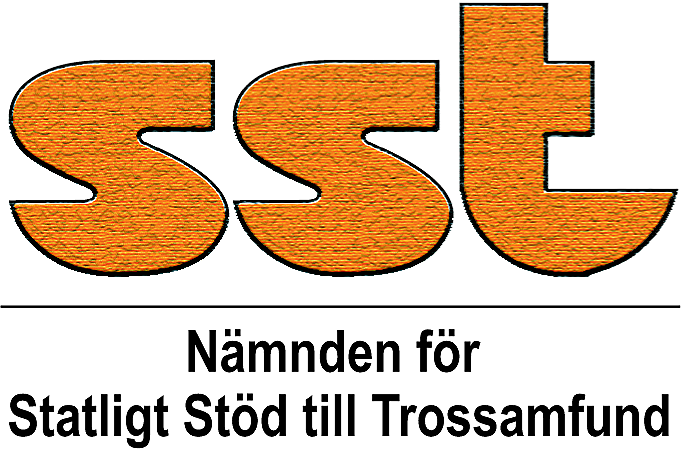 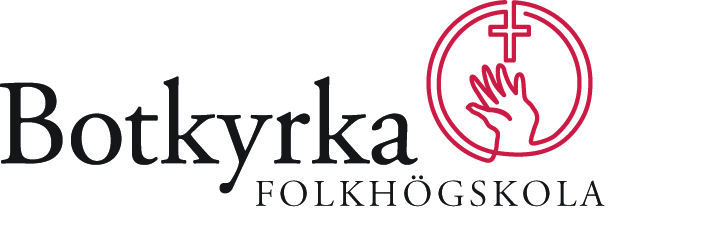 ANSÖKAN TILL KOMPETENSUTVECKLING FÖR SAMFUNDSLEDARE→ Denna blankett kan fyllas i på datorn och sändas till par.gotefelt@folkbildning.net eller skrivas ut och sändas per post till: Pär Götefelt, Botkyrka folkhögskola, Tomtbergavägen 14, 145 67 Norsborg
PersonuppgifterPersonuppgifterNamnAdressTelefonE-postTrossamfund/RiksorganisationMin tjänst/mitt uppdrag i församlingen/föreningen SvenskakunskaperSvenskakunskaperSvenskakunskaperHar du studerat Svenska? Ja Har du studerat Svenska? Nej Markera på vilken nivå du har studerat svenskaMarkera på vilken nivå du har studerat svenskaMarkera på vilken nivå du har studerat svenska      SFI A  	      SFI B   	      SFI C	      SFI D 	      SAS grundnivå       SAS gymnasienivå    	      Annan nivå      SFI A  	      SFI B   	      SFI C	      SFI D 	      SAS grundnivå       SAS gymnasienivå    	      Annan nivå      SFI A  	      SFI B   	      SFI C	      SFI D 	      SAS grundnivå       SAS gymnasienivå    	      Annan nivåJag vill delta i kursen i svenska som andraspråk för religiösa ledare våren 2014Ja	      Jag kommer till informationsträffen den 27 nov kl. 14.00        kl. 19.00       (Markera vald tid!)Nej	      Jag har ej behov av kursenJag vill delta i kursen i svenska som andraspråk för religiösa ledare våren 2014Ja	      Jag kommer till informationsträffen den 27 nov kl. 14.00        kl. 19.00       (Markera vald tid!)Nej	      Jag har ej behov av kursenJag vill delta i kursen i svenska som andraspråk för religiösa ledare våren 2014Ja	      Jag kommer till informationsträffen den 27 nov kl. 14.00        kl. 19.00       (Markera vald tid!)Nej	      Jag har ej behov av kursenÖvrigtÖvrigtÖnskemål om mat under kursen. Andra behov som är viktiga för att jag ska kunna vara med på kompetensutvecklingenUnderskriftUnderskriftJag vill delta i kompetensutvecklingen och förbinder mig att delta i sammanlagt 10 dagars studierJag vill delta i kompetensutvecklingen och förbinder mig att delta i sammanlagt 10 dagars studierJag önskar följa kursen i:       Stockholm	     Göteborg 	     MalmöJag önskar följa kursen i:       Stockholm	     Göteborg 	     MalmöUnderskriftNamnförtydligande (texta)Namnförtydligande (texta)